Right to Life – LIFESPAN presents…Be the Change 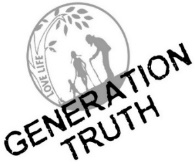 Hosted at the Auburn Hills Christian CenterSaturday, March 12, 2022Featuring Trevor Pollo and Josiah PresleyREVIEW OF SURVEY QUESTIONS AND ANSWERS (FOR BOARD MEMBERS ONLY):Why did you attend the event?  How did you hear about it?  (most heard about it through parents, friends, church, homeschool group via LIFESPAN’s youth mailings, posting of the flier at church, text messages/personal invites from Lynn)A friend of mine invited me to the event.  I didn’t go to my last bowling tournament so I could be here.  I think what was being said today was so true to me.   David, studentI wanted to see how I could help stop abortion.  Ben, studentI would like to be more active in the pro-life movement and to encourage my children to do the same.  momI attended this event to hear the inspiring stories of the pro-life advocates.  Fernanda, dadHeard about it through Lynn Gura, LIFESPAN, through text.  I wanted to bring my son, for him to be equipped to be an advocate for Life.  Jesus, dadDesired to know how to convey my pro-life convictions.  studentTo learn more about my beliefs and how to defend them.  studentBecause I want to be an activist for the pro-life movement.  studentTo support the pro-life argument.  Brandon, young adultTo learn more about the pro-life movement and apologetics.  studentTo learn more about how to get involved in the pro-life movement.  Liz, momI plan on doing crisis outreach and wanted help before I do so.  Young adultI went to the last one and I really liked the engaging presentations.  studentI am passionate about the pro-life movement.  And I love to hear pro-life speakers.  Roza, young adult student (volunteer)Brought middle/high school teens from youth ministry.  Isabel, Youth MinisterAttended two years ago and knew it would be good.  Sherri, momTo gain more knowledge and skills regarding how to defend life.  Jean, mom To continue to learn about ways to act for the pro-life movement.  Greg, dad
I have attended a Be the Change conference twice in the past and I thoroughly enjoyed the experiences.  college student Life is beautiful!  I will be going to college and want to be well equipped.  studentI wanted to learn more about debating from the pro-life view.  studentI want to be better equipped to engage in conversations intelligently, truthfully, and biblically.  momTo hear motivation to step up my game for the pro-life movement.  studentTo learn how to help Be the Change!  studentBecause my parents got me signed up but when I found out I was coming, I was excited.  studentWhat did you think about Trevor Pollo’s presentation?It wasn’t unnecessarily complicated or lengthy, rather, it was informative and to the point.  studentThe way he shared the powerful story about the girl being attacked (stabbed) with no one helping to defend her was a great way to connect it to the bystanders of the pro-life movement.  Roza, college studentGreat resources provided.  Encouraged us to find ways to act!  Greg, dadVery well educated.  Also shared a lot of stores that grabbed my attention.  studentHis presentation truly touched me and made me realize more of the severeness of abortion.  David, studentVery informative and engaging – the presentation itself was smooth and digestible.  Youth MinisterIt helped me realize how and where I can make a change.  studentWonderful presentation on the “how to”; being effective for the cause and all the logic and reason for pro-life topics.   MomVery informative. I was able to understand better how to order the truths I know and present them to the opposition in an accessible way.  studentVery strong presentation with an appeal to conviction.  Steve, DadHe should be here next time!  He is an encouraging speaker!  Jesus, sonGreat! Very informative.  Explained the basic arguments well for kids.  John, college studentIt was great to see the steps to make pro-life arguments that align with some of the pro-choice views such as human equality.  studentI really like the ideas he gave me for my start in pro-life activism.  studentHe inspired me to be more active and support the LIFESPAN mission!  adultHe did a very good job at equipping and motivating me to become more involved.  studentA wonderful way to understand the pro-life logic.  He is open to answering hard questions to fight abortion.  Brandon, young adultHis presentation was great and it made me realize how very evil abortion is and how we need to get involved in stopping it!  Annie, studentIt was great and it made me think about what I can do even as an introvert!  studentThe way he explained how to argue certain topics regarding abortion were very effective.  I know I will use them in the future.  Absolutely amazing speaker!  college studentIt was helpful to know how to Be the Change…how to talk to people about abortion and not make people uncomfortable.  studentWhat did you think about Josiah Presley’s testimony?Very powerful, like nothing I have heard before.  For me, it went deep and connected to my life now and my future.   studentHe taught me how human lives are perfect because they were made in the image of God.  I didn’t think about it that way before.  David, studentPowerful, very moving…personally the Holy Spirit put on my heart another way in which to help in pro-life work.  Youth MinisterPhenomenal!  Loved his down-to-earth personality and willingness to be so open and honest.  He has a true gift!  MomI like how he used stories to teach.  Gabe, studentAmazing witness to love and forgive!  Great sharing of scripture!  Greg, dadInformative and challenging.  Thank you for sharing and caring and helping us grow!  MomI enjoyed the way he talked about his family and related his pro-life story to his faith life and journey.  Roza, college studentA great example of the life of an abortion survivor. He did an awesome job of sharing his story and being vulnerable which helped us reach the realization that these survivors are real people with real stories.  studentHe used enlightening words which brought you in and made you want to go out and preach the pro-life message to others!  Annie, studentAwesome testimony!  I wish everyone would be able to hear his story!  Jesus, dadIt was very interesting and exciting to meet an abortion survivor!  Jesus, sonI so appreciated his openness/honesty in sharing his story.  And really appreciated his perspective and presentation.  MomThe adoption story helps young people apply it to the pro-life message to real world examples.  It is something to consider for the future.  John, college studentIt was awesome to hear his point of view especially his battle with forgiveness and how his faith community impacted his life.  studentVery moving witness to Life!  Everyone in our culture needs to hear this!  StudentIt really helped me understand the conviction and impact of “prolife lived and lived well”!  studentAll lives are valuable whether they are pro-life or pro-choice, no matter where you are in life.  adultI loved how he said he didn’t really care about being pro-life because it didn’t affect him directly but then he realized it did!  (Josiah grew up in a pro-life home/faith community so had head knowledge abortion was wrong but didn’t take it into his heart until he found out about the attempted abortion to take his life.)  studentSuper powerful!  It was very inspiring and uplifting to hear his story.  studentVery human and relatable.  studentPowerful, inspiring, and motivating with a beautiful presentation of the gospel and message of forgiveness.  MomI never felt so inspired by someone’s story before about survival, forgiveness, and family.  Brandon, young adultHis testimony was so touching and a wonderful example of how God works in such a special way in everyone’s life.  He has inspired me to adopt in the future!  college studentBetter appreciation for being pro-life and embracing those ideals. Also heard practices to help deal with my own insecurities.  studentIt made me realize my own worth…when especially recently I felt that my life was worthless.  studentI really enjoyed listening to him and thought he was a great speaker!  Naomi, studentI loved to hear how he comes from a big family (12 kids)!  I come from a big family too (11 kids).  studentGeneral comments:I thought it was very well planned and organized.  Very inspiring and encouraging.  I was happy to be able to come and be a part of this amazing and life changing movement.  Fernanda, DadThis was my first experience.  Everything was super!  MomI very much enjoyed both Trevor and Josiah. Compelling!  It is important to engage the youth!  Thank you!  It was awesome!  (I remember coming to hear Ryan Bomberger.  Keep up the good work!  God’s work!)  Amy, MomMy boys had all good things to say about the Be the Change event!  Annalisa, mom (texted me after her sons attended the event)It was inspiring to see so many young people at the event!  They WILL Be the Change for sure!  I am so glad I was able to be a part of it!  Pam, adult volunteerTrevor and Josiah seem like some great young men…hearts on fire for Jesus and the truth.  It’s so good to see that today!  Mary, adult volunteer (helped in the beginning and got to talk to them before the event started)